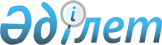 О комиссии по кооперации и импортозамещению в приоритетных и высокотехнологичных отраслях промышленности в рамках Евразийского экономического союзаРаспоряжение Коллегии Евразийской экономической комиссии от 20 декабря 2022 года № 225.
      Во исполнение распоряжения Евразийского межправительственного совета от 21 июня 2022 г. № 10:
      1. Преобразовать рабочую группу высокого уровня по вопросам интеграционного взаимодействия в кооперации и импортозамещении в приоритетных отраслях промышленности, созданную в соответствии с распоряжением Евразийского межправительственного совета от 27 июля 2018 г. № 10, в комиссию по кооперации и импортозамещению в приоритетных и высокотехнологичных отраслях промышленности в рамках Евразийского экономического союза (далее – комиссия). 
      2. Назначить председателем комиссии члена Коллегии (Министра) по промышленности и агропромышленному комплексу Евразийской экономической комиссии. 
      Председателю комиссии по предложениям государств – членов Евразийского экономического союза актуализировать при необходимости состав комиссии.
      3. Утвердить прилагаемые: 
      Положение о комиссии по кооперации и импортозамещению в приоритетных и высокотехнологичных отраслях промышленности в рамках Евразийского экономического союза;
      состав комиссии по кооперации и импортозамещению в приоритетных и высокотехнологичных отраслях промышленности в рамках Евразийского экономического союза.
      4. Признать утратившими силу:
      распоряжение Коллегии Евразийской экономической комиссии от 11 декабря 2018 г. № 191 "О рабочей группе высокого уровня по вопросам интеграционного взаимодействия в кооперации и импортозамещении в приоритетных отраслях промышленности";
      распоряжение Коллегии Евразийской экономической комиссии от 14 января 2020 г. № 6 "О внесении изменений в состав рабочей группы высокого уровня по вопросам интеграционного взаимодействия в кооперации и импортозамещении в приоритетных отраслях промышленности"; 
      распоряжение Коллегии Евразийской экономической комиссии от 9 июня 2020 г. № 69 "О внесении изменений в состав рабочей группы высокого уровня по вопросам интеграционного взаимодействия в кооперации и импортозамещении в приоритетных отраслях промышленности"; 
      распоряжение Коллегии Евразийской экономической комиссии от 30 марта 2021 г. № 46 "О внесении изменений в состав рабочей группы высокого уровня по вопросам интеграционного взаимодействия в кооперации и импортозамещении в приоритетных отраслях промышленности"; 
      распоряжение Коллегии Евразийской экономической комиссии от 11 октября 2021 г. № 166 "О внесении изменений в состав рабочей группы высокого уровня по вопросам интеграционного взаимодействия в кооперации и импортозамещении в приоритетных отраслях промышленности".
      5. Настоящее распоряжение вступает в силу с даты его опубликования на официальном сайте Евразийского экономического союза. ПОЛОЖЕНИЕ
о комиссии по кооперации и импортозамещению в приоритетных и высокотехнологичных отраслях промышленности в рамках Евразийского экономического союза I. Общие положения
      1. Настоящее Положение разработано во исполнение распоряжения Евразийского межправительственного совета от 21 июня 2022 г. № 10 и определяет основные задачи и функции комиссии по кооперации и импортозамещению в приоритетных и высокотехнологичных отраслях промышленности в рамках Евразийского экономического союза (далее – комиссия), основы ее формирования и полномочия председателя, заместителя председателя и ответственного секретаря комиссии, а также порядок работы комиссии.
      2. Комиссия осуществляет свою деятельность в соответствии с Договором о Евразийском экономическом союзе от 29 мая 2014 года, международными договорами в рамках Евразийского экономического союза (далее – Союз), актами, входящими в право Союза, настоящим Положением и с учетом рекомендаций Евразийской экономической комиссии.  II. Основные задачи и функции комиссии
      3. Основными задачами комиссии являются: 
      а) комплексное содействие в организации работы по кооперации и импортозамещению в приоритетных и высокотехнологичных отраслях промышленности на уровне Союза;
      б) разработка механизмов и инструментов поддержки кооперации и (или) импортозамещения в приоритетных и высокотехнологичных отраслях промышленности на уровне Союза;
      в) содействие в выстраивании кооперационных импортозамещающих производственных цепочек на уровне Союза;
      г) выработка предложений, направленных на повышение конкурентоспособности высокотехнологичной продукции, производимой в государствах – членах Союза (далее – государства-члены), на внутреннем и внешнем рынках;
      д) разработка мер, направленных на удовлетворение потребностей внутреннего и внешнего рынков в конкурентоспособной высокотехнологичной продукции, производимой в государствах-членах.
      4. Для реализации возложенных на нее задач комиссия осуществляет следующие функции:
      а) организует консультации с участием представителей государств-членов по вопросам, касающимся кооперационных проектов в приоритетных и высокотехнологичных отраслях промышленности;
      б) проводит работу по актуализации содержания и совершенствованию визуального представления карты индустриализации Союза на официальном сайте Союза;
      в) подготавливает рекомендации по следующим вопросам:
      определение высокотехнологичных отраслей промышленности для сотрудничества; 
      формирование механизмов и инструментов реализации и поддержки кооперационных и (или) импортозамещающих проектов в приоритетных и высокотехнологичных отраслях промышленности на уровне Союза; 
      повышение конкурентоспособности высокотехнологичной продукции, производимой в государствах-членах, на внутреннем и внешнем рынках;
      разработка проектов международных договоров в рамках Союза и актов органов Союза (при наличии соответствующей компетенции) по вопросам кооперации и импортозамещения в приоритетных и высокотехнологичных отраслях промышленности;
      выработка предложений по вопросам, касающимся реализации политики в сферах, указанных в пункте 7 статьи 92 Договора о Евразийском экономическом союзе от 29 мая 2014 года. III. Состав комиссии
      5. Состав комиссии формируется из представителей Евразийской экономической комиссии и заместителей руководителей уполномоченных органов государств-членов. 
      Государства-члены своевременно представляют в Евразийскую экономическую комиссию предложения по внесению изменений в состав комиссии.
      6. Состав комиссии утверждается распоряжением Коллегии Евразийской экономической комиссии.
      7. Председательствует на заседаниях комиссии и осуществляет общее руководство работой комиссии член Коллегии (Министр) по промышленности и агропромышленному комплексу Евразийской экономической комиссии (далее – председатель комиссии).
      8. Председатель комиссии:
      а) руководит деятельностью комиссии и организует работу по выполнению возложенных на комиссию задач;
      б) формирует и утверждает повестку дня заседания комиссии, определяет дату, время и место его проведения; 
      в) ведет заседания комиссии;
      г) утверждает протоколы заседаний комиссии;
      д) информирует при необходимости органы Союза о выработанных комиссией предложениях и рекомендациях;
      е) осуществляет иные функции в пределах компетенции комиссии.
      9. Заместителем председателя комиссии является директор Департамента промышленной политики Евразийской экономической комиссии.
      Заместитель председателя комиссии выполняет функции председателя комиссии, предусмотренные пунктом 8 настоящего Положения, в случае отсутствия председателя комиссии в связи с временной нетрудоспособностью, отпуском или командировкой.
      10. Ответственным секретарем комиссии является заместитель директора Департамента промышленной политики Евразийской экономической комиссии. 
      11. Ответственный секретарь комиссии:
      а) подготавливает проект повестки дня заседания комиссии по предложениям председателя, заместителя председателя и членов комиссии и представляет ее на утверждение председателю комиссии;
      б) осуществляет контроль за подготовкой и представлением материалов к заседанию комиссии; 
      в) направляет членам комиссии утвержденную повестку дня заседания комиссии и материалы к ней, в том числе в электронном виде;
      г) информирует членов комиссии о дате, времени и месте проведения заседания комиссии; 
      д) ведет протокол заседания комиссии и представляет его на утверждение председателю комиссии; 
      е) организует подготовку и направление членам комиссии итоговых документов, подготовленных по результатам заседания комиссии; 
      ж) осуществляет контроль за исполнением протокольных решений комиссии;
      з) осуществляет иные функции, необходимые для обеспечения деятельности комиссии. IV. Порядок работы комиссии
      12. Заседания комиссии проводятся не реже 1 раза в год.
      Заседания комиссии могут проводиться по инициативе председателя или члена комиссии. 
      13. Дата, время и место проведения очередного заседания определяются председателем комиссии с учетом предложений членов комиссии и отражаются в протоколе.
      14. Проект повестки дня заседания комиссии согласовывается с членами комиссии.
      Предложения по формированию проекта повестки дня заседания комиссии направляются членами комиссии председателю комиссии не позднее чем за 30 календарных дней до даты проведения заседания комиссии.
      Члены комиссии, предложившие вопросы для включения в повестку дня заседания комиссии, обеспечивают представление ответственному секретарю комиссии соответствующих материалов и информации. 
      15. Председатель комиссии имеет право запрашивать у уполномоченных органов государств-членов и членов комиссии материалы и информацию по вопросам, отнесенным к компетенции комиссии. 
      16. Материалы к повестке дня заседания комиссии включают в себя: 
      а) справки по рассматриваемым вопросам; 
      б) проекты предлагаемых к рассмотрению документов (при наличии);
      в) проекты рекомендаций для рассмотрения комиссией (при наличии);
      г) справочные и аналитические материалы (при необходимости). 
      17. Ответственный секретарь комиссии направляет членам комиссии утвержденную повестку дня заседания комиссии и материалы к ней, в том числе в электронном виде, не позднее чем за 20 календарных дней до даты проведения заседания комиссии. 
      18. Заседания комиссии проводятся, как правило, в режиме видеоконференции. 
      По предложению председателя или члена комиссии заседание комиссии может проводиться в очном формате. Заседание комиссии может проводиться в помещениях Евразийской экономической комиссии или в любом из государств-членов по решению председателя комиссии, принимаемому на основе предложений уполномоченных органов государств-членов. В этом случае принимающее государство-член оказывает содействие в организации и проведении заседания комиссии.
      19. Члены комиссии участвуют в заседаниях комиссии лично. 
      В случае невозможности присутствия члена комиссии на заседании комиссии он имеет право заблаговременно представить председателю комиссии свою позицию по рассматриваемым вопросам в письменной форме, которая прилагается к протоколу заседания комиссии, и направить информацию об участии уполномоченного им представителя в заседании комиссии.
      20. По приглашению членов комиссии в заседании комиссии могут участвовать представители органов исполнительной власти государств-членов.
      По согласованию с членами комиссии при необходимости в заседании комиссии могут участвовать представители бизнес-сообществ, научных и общественных организаций государств-членов, к компетенции которых относятся рассматриваемые на заседании комиссии вопросы.
      По согласованию с членами комиссии и по приглашению председателя комиссии в заседании комиссии могут участвовать уполномоченные представители государств – наблюдателей при Союзе, независимые эксперты, обладающие необходимой квалификацией.
      На заседании комиссии присутствуют сотрудники Евразийской экономической комиссии, обеспечивающие проведение заседания комиссии. По приглашению председателя комиссии в заседании комиссии могут участвовать сотрудники Евразийской экономической комиссии, к компетенции которых относятся рассматриваемые на заседании комиссии вопросы.
      21. Члены комиссии могут рекомендовать снять вопрос с рассмотрения комиссии, если, по их мнению, данный вопрос требует дополнительной проработки. 
      22. Члены комиссии обладают равными правами при обсуждении вопросов на заседании комиссии.
      23. Решения комиссии принимаются членами комиссии от государств-членов консенсусом и носят рекомендательный характер. 
      24. Результаты заседания комиссии оформляются протоколом, в котором фиксируются позиции членов комиссии.
      В случае если у члена комиссии имеется особое мнение по рассматриваемому вопросу, оно излагается в письменной форме, прилагается к протоколу заседания комиссии и хранится вместе с ним. 
      К протоколу заседания комиссии прилагается список участников заседания комиссии, а также могут прилагаться документы, справочные и аналитические материалы и соответствующие обоснования по вопросам повестки дня заседания комиссии. 
      Протокол заседания комиссии подписывается ответственным секретарем комиссии и утверждается председателем комиссии не позднее 15 календарных дней после дня заседания комиссии.
      Ответственный секретарь комиссии направляет протокол заседания комиссии всем членам комиссии в течение 5 календарных дней с даты его утверждения председателем комиссии. 
      По решению председателя комиссии протокол заседания комиссии или выписка из него направляется участвовавшим в заседании комиссии приглашенным лицам. 
      Протоколы заседаний комиссии хранятся у ответственного секретаря комиссии.
      25. Расходы, связанные с участием в заседаниях комиссии уполномоченных представителей государств-членов, несут соответствующие государства-члены. 
      Расходы, связанные с участием в заседаниях комиссии уполномоченных представителей государств – наблюдателей при Союзе, несут соответствующие государства – наблюдатели при Союзе. 
      Расходы, связанные с участием в заседаниях комиссии представителей бизнес-сообществ, научных и общественных организаций, иных экспертов и приглашенных лиц, указанные лица несут самостоятельно.
      26. Организационно-техническое обеспечение деятельности комиссии осуществляется Евразийской экономической комиссией. СОСТАВ
комиссии по кооперации и импортозамещению в приоритетных и высокотехнологичных отраслях промышленности в рамках Евразийского экономического союза
					© 2012. РГП на ПХВ «Институт законодательства и правовой информации Республики Казахстан» Министерства юстиции Республики Казахстан
				
      Председатель КоллегииЕвразийской экономической комиссии

М. Мясникович
УТВЕРЖДЕНО
распоряжением Коллегии
Евразийской экономической комиссии
от 20 декабря 2022 г. № 225УТВЕРЖДЕН
распоряжением Коллегии
Евразийской экономической комиссии
от 20 декабря 2022 г. № 225
От Евразийской экономической комиссии
От Евразийской экономической комиссии
От Евразийской экономической комиссии
От Евразийской экономической комиссии
Камалян
Артак Каджикович
–
–
член Коллегии (Министр) по промышленности и агропромышленному комплексу (председатель комиссии)
Кушнарев
Николай Геннадиевич
–
–
директор Департамента промышленной политики (заместитель председателя комиссии) 
Азенов
Жаслан Ерикович
–
–
заместитель директора Департамента промышленной политики (ответственный секретарь комиссии)
От Республики Армения
От Республики Армения
От Республики Армения
От Республики Армения
Манташян 
Геворг Григорьевич
–
–
первый заместитель Министра высокотехнологической промышленности Республики Армения
Симонян 
Армен Оганесович
–
–
заместитель Министра территориального управления и инфраструктур Республики Армения
Терян
Нарек Артемович
–
–
заместитель Министра экономики Республики Армения
От Республики Беларусь
От Республики Беларусь
От Республики Беларусь
От Республики Беларусь
Картун 
Андрей Михайлович 
Картун 
Андрей Михайлович 
–
заместитель Министра антимонопольного регулирования и торговли Республики Беларусь 
Мурашко 
Наталья Анатольевна 
Мурашко 
Наталья Анатольевна 
–
заместитель председателя концерна "Беллегпром"
Пшенной 
Александр Александрович 
Пшенной 
Александр Александрович 
–
заместитель председателя концерна "Беллесбумпром" 
Столярова 
Татьяна Григорьевна
Столярова 
Татьяна Григорьевна
–
заместитель председателя Государственного комитета по науке и технологиям Республики Беларусь
От Республики Казахстан
От Республики Казахстан
От Республики Казахстан
От Республики Казахстан
Зебешев 
Ардак Темирханулы
–
–
председатель Комитета по инвестициям Министерства иностранных дел Республики Казахстан
 Карабаев 
 Марат Каримжанович
–
–
вице-министр индустрии 
и инфраструктурного развития Республики Казахстан
Кушукова 
Жанель Сабыровна
–
–
вице-министр торговли и интеграции Республики Казахстан
Щеглова 
Динара Ринатовна
–
–
вице-министр индустрии и инфраструктурного развития Республики Казахстан 
От Кыргызской Республики
От Кыргызской Республики
От Кыргызской Республики
От Кыргызской Республики
Жакыпов
Мирлан Мустафаевич
–
–
заместитель Министра энергетики Кыргызской Республики
Насирдинов 
Самат Насирдинович
–
–
заместитель Министра сельского хозяйства Кыргызской Республики
Садыков Канатбек Рахманбердиевич
–
–
первый заместитель Министра природных ресурсов, экологии и технического надзора Кыргызской Республики
Усенбекова 
Айнура Доктурбаевна
–
–
заместитель Министра экономики и коммерции Кыргызской Республики
От Российской Федерации
От Российской Федерации
От Российской Федерации
От Российской Федерации
Вольвач 
Дмитрий Валерьевич
–
–
заместитель Министра экономического развития Российской Федерации 
Грабчак 
Евгений Петрович
–
–
заместитель Министра энергетики Российской Федерации 
Зверев 
Дмитрий Станиславович
–
–
статс-секретарь – заместитель Министра транспорта Российской Федерации
Музыченко 
Сергей Григорьевич
–
–
заместитель Министра строительства и жилищно-коммунального хозяйства Российской Федерации 
Супруновский 
Анатолий Михайлович
–
–
заместитель Министра Российской Федерации по делам гражданской обороны, чрезвычайным ситуациям и ликвидации последствий стихийных бедствий – главный государственный инспектор Российской Федерации по пожарному надзору
Ученов
Алексей Александрович
–
–
заместитель Министра промышленности и торговли Российской Федерации